Arbeitsblatt 3: Regionale Küche in Polen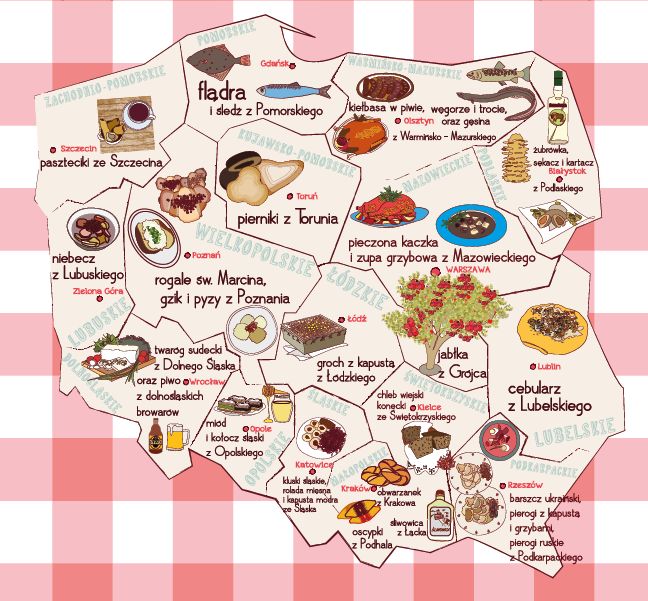 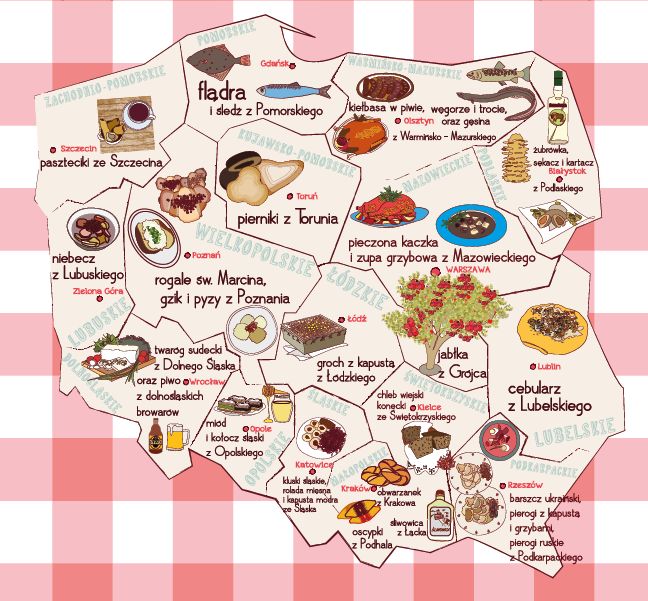 Aufgaben1. Finden Sie heraus, welche regionalen Gerichte man wo in Polen isst! Ordnen Sie dazu auf der folgenden Seite die deutschen Übersetzungen den polnischen Namen der Gerichte zu und finden Sie sie auf der Karte.2. Suchen Sie sich ein Gericht aus und recherchieren Sie im Internet zu den Besonderheiten und Hintergründen. Gibt es in Ihrer Region etwas Vergleichbares?Ordnen Sie den polnischen Gerichten die deutschen Übersetzungen zu!1.Pasztecki ze Szczecina {paschtetski sä Schtschätschina}Hl. Martinshörnchen, Quark mit Schnittlauch und Radieschen und Kartoffelklöße aus Poznań2.Flądra i śledź {schlädsch} z PomorskiegoHefeteilchen mit Zwiebeln aus dem Lubliner Land3.Pierniki z ToruniaSchlesische Klöße, Fleischroulade und Rotkohl aus Schlesien4.Kiełbasa w piwie, węgorze {wägoschä} i trocie {trotschiä} oraz gęsina {gänschina} z Warmsko-MazurskiegoErbsen mit Kohl aus der Gegend um Łódź {wudsch}5.Żubrówka {schöbruwka}, sękacz {sänkatsch} i kartacz {kartatsch} z PodlaskiegoFlunder und Hering aus Pommern6.Pieczona kaczka {piätschona katschka} i zupa grzybowa {supa grzübowa} z Mazowieckiego / jabłka z GrójcaSudetischer Twaróg-Quark aus Niederschlesien und Bier aus niederschlesischen Brauereien7.Cebularz {tsäbulasch} z LubelskiegoWurst in Bier, Aal, Forelle und Gans aus Ermland-Masuren8.Barszcz {barschtsch} ukraiński, pierogi z kapustą i grzybami {s kapustom i grzübami}, pierogi ruskie z PodkarpackiegoPasteten aus Stettin 9.Chleb wiejski konecki ze Świętokrzyskiego {schwiäntokschüskiägo}Brühe mit Gemüse, Wurst und Sauerkraut aus dem Lebuser Land10.Obwarzanek {obwaschanäk} z Krakowa / śliwowica z Łącka {schliwowitza z wontska} / oscypki z PodhalaUkrainische Rotebetesuppe, Piroggen mit Kraut und Pilzen, russische Piroggen aus dem Karpatenvorland11.Kluski śląskie {schlanskie}, rolada mięsna {miäntsna} i kapusta modra ze Śląska {schlanska}Bauernbrot aus der Wojwodschaft Heiligkreuz (Świętokrzyski)12.Miód {miud} i kołocz śląski {kohotsch schlanski} z OpolskiegoŻubrówka-Wodka {schöbruwka}, Baumkuchen und Klöße aus Podlasien13.Groch z kapustą {s kapuston} z Łódzkiego {wutskiägo}Gebratene Ente und Pilzsuppe aus Masowien / Äpfel aus Grójec {grujetz}14.Rogale świętego Marcina {schwiäntego martschina}, gzik i pyzy {gschik i püsä} z PoznaniaGebäckkringel aus Krakau / Sliwowitz-Pflaumenschnaps aus Łącko {wontsko} / geräucherter Schafskäse aus dem Karpatenvorland15.Twaróg {twarug} sudecki z Dolnego Śląska {schlanska} oraz piwo z dolnośląskich browarów {s dolnoschlanskich brorwaruw}Honig und schlesischer Streuselkuchen aus dem Oppelner Land16.Niebecz {niäbetsch} z LubuskiegoLebkuchen aus Toruń